МИНОБРНАУКИ РОССИИФедеральное государственное бюджетное образовательное учреждение высшего образования «Юго-Западный государственный университет»(ЮЗГУ)Кафедра информационной безопасности                                               УТВЕРЖДАЮ                                               Проректор по учебной работе                                                                           О.Г. Локтионова                                                         «    »                                  2017г.Структура группового сигнала с временным уплотнением ИКМ-30Методические указания по выполнению практической работы по дисциплине «Введение в специальность» для студентов укрупненной группы специальностей 10.05.02Курск 2017УДК 621.(076.1)Составители: В.Л. Лысенко, М.А. Ефремов.РецензентКандидат технических наук, доцент кафедры информационной безопасности А.Г. СпеваковСтруктура группового сигнала с временным уплотнением ИКМ-30: методические указания по выполнению практической работы по дисциплине «Введение в специальность» / Юго-Зап. гос. ун-т; сост.: В.Л. Лысенко, М.А. Ефремов. Курск, 2017. 9 с.: ил.1, Библиогр.: с. 9.Методические указания соответствуют требованиям программы, утвержденной учебно-методическим объединением по специальностям и направлениям подготовки «Информационная безопасность телекоммуникационных систем». Предназначены для студентов укрупненной группы специальностей 10.05.02 дневной формы обучения.Текст печатается в авторской редакцииПодписано в печать.	Формат 60х84 1/16.Усл. печ. л.	Уч. –изд.л.	Тираж 30 экз. Заказ.	Бесплатно.Юго-Западный государственный университет.305040, г. Курск, ул. 50 лет Октября, 94.1 Цель практической работыПриобретение навыков анализа структуры группового сигнала с временным уплотнением ИКМ-30. Перед выполнением практического задания студенты должны ориентироваться в основных аспектах информатики, иметь представление о методах оцифровки аналоговых сигналов, а также методах кодирования символьной информации кодом Windows-1251.В результате выполнения практического задания студенты должны освоить принципы и методы размещения, а также выделения кодированного текстового сообщения в сигналах с временным уплотнением типа ИКМ-30.2 Краткие теоретические сведенияВ настоящее время, в силу ряда причин, аналоговые методы передачи сообщений уступают место цифровым методам.Сущность цифровых методов передачи сообщений заключается в следующем.Аналоговое сообщение преобразуется в цифровое в два этапа: на первом этапе производится преобразование аналогового сигнала в дискретный путем замены мгновенных значений непрерывного сигнала дискретными отсчетами этих значений (т.н. дискретизация сигнала).Такой сигнал называется амплитудно-импульсным (АИМ).Для получения цифрового сигнала амплитуда каждого дискретного отсчета разбивается на уровни (т.н. квантование уровней отсчета) и затем, в зависимости от величины отсчета кодируется специальным восьмибитным кодом. При этом аналоговый цифровой сигнал преобразуется в последовательность восьмибитных кодовых слов, каждый из которых соответствует своему дискретному отсчету. Цифровые сигналы передаются по специальным цифровым каналам, одной из основных характеристик которых является максимально возможная скорость передачи информации в единицах измерения «бит/с» и ее производных: Кбит/с, Мбит/с, Тбит/с. Определим скорость передачи информации в цифровом телефонном канале.Частотный спектр речевого сигнала занимает примерно полосу в 4 кГц.Тогда, согласно теореме Котельникова, частота дискретизации Fд аналогового речевого сигнала должна быть не менее удвоенной полосы частот его спектра, т.е. 4 кГц *2 = 8 кГц, а период дискретизации Тд = 1/Fд =125 мкс.Один отсчет речевого сигнала принято кодировать 8-разрядами (т.е. 8-разрядным кодовым словом). При этом за одну секунду может быть передано: 1/125 мкс = 8000 8-битовых (8-разрядных) кодовых слов. И, следовательно, за 1 сек. будет передано 8000 * 8 = 64 000 битов речевого сигнала (64 кбит/с). Поэтому соответствующий цифровой телефонный канал должен обеспечивать передачу цифровых сигналов речевой информации со скоростью не менее 64 кбит/с. Такое преобразование аналогового сигнала в цифровой называют импульсно-кодовой модуляцией (ИКМ).Цифровые сигналы можно передавать по аналоговым каналам путем модуляции ими несущего колебания. Между полосой пропускания аналогового канала и скоростью передачи цифрового сигнала существует связь: чем больше скорость передачи цифрового сигнала, тем шире его спектр, тем больше должна быть полоса пропускания соответствующего аналогового канала.Рассмотрим метод временного уплотнения каналов связи и принципы его реализации.При временном уплотнении в случае, например, дискретизированных отсчетов аналоговых сигналов разных каналов они передаются последовательно друг за другом (рис. 8.1).На рисунке 2, а-в приведены графики трех непрерывных аналоговых сигналов u1(t), u2(t) и u3(t), передаваемых в трех аналоговых телефонных каналах и соответствующие им дискретизированные амплитудно-импульсные сигналы (АИМ-сигналы). Импульсы АИМ-сигналов разных телефонных каналов должны быть сдвинуты друг относительно друга по времени. При объединении индивидуальных каналов в одном групповом канале (магистральной линии) связи образуется групповой сигнал с частотой следования импульсов в N раз большей частоты следования импульсов отдельных телефонных каналов (Рисунок 1, г).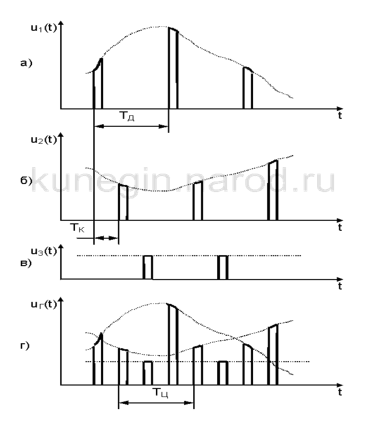 Рисунок 1 – Диаграмма временного уплотнения дискретизированных АИМ-сигналовИнтервал времени между ближайшими импульсами группового сигнала TK называется канальным интервалом или тайм-слотом (Time Slot). Тайм-слот по сути является временным каналом, в котором передается соответствующий дискретизированный сигнал одного телефонного канала.Промежуток времени между соседними импульсами сигналов одного телефонного канала называется циклом передачи ТЦ. Длительность цикла ТЦ выбирается равной периоду дискретизации ТД, т.е. ТЦ = ТД = 125 мкс. От соотношения ТЦ и TK зависит число импульсов, которое можно разместить в цикле, т.е. число N временных каналов: N = ТЦ / TK .Для временного разуплотнения заданного канала производится выборка импульсов этого канала кодовых слов из группового сигнала в соответствующие этому каналу моменты времени.Соответственно, в случае ИКМ кодовые слова оцифрованных сигналов разных каналов также передаются последовательно друг за другом: вначале передается первое кодовое слово первого канала, затем первое кодовое слово второго канала и т.п. пока не будет передано первое кодовое слово последнего цифрового канала.Примером группового цифрового ИКМ-сигнала с временным уплотнением может служить цифровой сигнал ИКМ-30. Рассмотрим структуру кадра передачи ЦСП ИКМ-30 (рис. 8.2). Данный поток называется первичным цифровым потоком временного уплотнения и организуется путем объединения 30-ти пронумерованных в порядке расположения информационных тайм-слотов (канальных интервалов), соответствующих оцифрованным сигналам 30 цифровых телефонных каналов с добавлением двух служебных тайм-слотов: 0-го и 16-го. В каждый i-й тайм-слот помещаются байты кодированных речевых сигналов из соответствующего i-го цифрового телефонного канала. В 0-м тайм-слоте располагаются сигналы синхронизации, а в 16-м тайм-слоте располагаются сигналы общеканальной сигнализации (ОКС). Тайм-слоты с 0-го по 31-й образуют т.н. «цикл». После того как первые кодовые слова из соответствующих цифровых телефонных каналов размещены в первом цикле производится аналогичное размещение вторых кодовых слов во втором цикле и т. д., причем 16 последовательных циклов образуют т.н. «сверхцикл».Кодовые слова каждого уплотняемого цифрового сигнала помещаются соответствующий канальный интервал группового сигнала во всех циклах уплотненного сигнала.В канальных интервалах можно размещать не только цифровой речевой сигнал, но и кодовые слова любых систем передачи сообщений, например, систем передачи данных.Для выделения цифрового сигнала, например, N-го канала производится считывание кодовых слов во временном интервале, соответствующем N-му канальному интервалу для всех циклов уплотненного сигнала.3 Практическое заданиеПри подготовке к практическому занятию изучить следующие вопросы:структура групповых сигналов с временным уплотнением ИКМ-30;кодирование текстовой информации кодом Windows-1251.Разработать структуру ИКМ-сигнала с размещением кодированного произвольного текстового слова в канальном интервале (тайм-слоте) с номером, соответствующим номеру студента в списке.При построении структуры ИКМ-сигнала следует изобразить содержимое всех канальных интервалов в общем виде, а кодовые слова текста (кодированного кодом Windows-1251) разместить в заданном канальном интервале к последовательных циклов (где к – число букв в слове).В процессе построения следует учесть, что число изображаемых циклов должно быть не менее числа символов в выбранном текстовом слове.4 Порядок выполнения заданияПри выполнении задания рекомендуется соблюдать следующую последовательность:Изучить методические указания к данному практическому занятию.Получить у преподавателя задание.Выполнить практическую частьОтветить на контрольные вопросы.5 Содержание отчетаКраткие теоретические сведения по методам и структуре группового сигнала с временным уплотнением.Выполненное задание по заданному варианту.6 Контрольные вопросыЧто такое дискретизация аналогового сигнала ?Что такое АИМ-сигнал ?Как происходит кодирование АИМ-сигнала ?Объяснить метод преобразования (оцифровки) аналогового сигнала в цифровойОбъяснить метод временного уплотнения АИМ-сигналов.Привести структуру сигнала с временным уплотнением ИКМ-30Что такое канальный интервал (тайм-слот) ?Что такое цикл и сверхцикл ?Как производится размещение оцифрованных сигналов отдельных каналов в тайм-слотах ?Как выделить цифровой сигнал заданного канала из группового сигнала ?7 Библиографический списокГольштейн Б.С., Пинчук А.В., Суховицкий А.Л.. IP-телефония. Москва. Радио и связь. 2003.Куроуз Дж., Росс К. Компьютерные сети. 2-е изд. – СПб.: Питер, 2004.Росляков А.В., Самсонов М.Ю., Шибаева И.В. IP-телефония. ИТЦ Эко-Трендз. 2002.